OBLASTNÝ FUTBALOVÝ ZVÄZ PREŠOV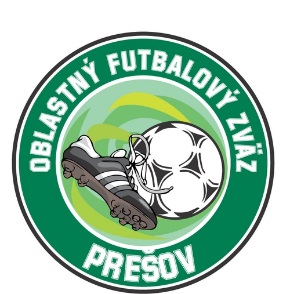 Jarková 41, 080 01 Prešov

N O M I N Á C I AVýberu ObFZ U14 (ročník nar. 2008) na TJ1 v Ľuboticiach                          Zraz hráčov na ihrisku v Ľuboticiach 16.5.2022 o 16.00 hod.Nominovaný hráči:Na výber si hráči donesú  chrániče, kopačky a hygienické potreby. V prípade ospravedlnenia ihneď telefonicky informujte trénera.Prineste si PREUKAZ POISTENCA !Uvoľnením dieťaťa na zraz rodičia (zákonní zástupcovia) berú na vedomie, že zodpovedajú za zdravotný stav dieťaťa v čase konania zrazu a sú si vedomí skutočnosti, že ObFZ nepreberá zodpovednosť za prípadné úrazy a iné ujmy, ktoré sa vyskytnú bez priameho zavinenia.Kontakt na trénera: Patrik Masrna          	0948 960601OBLASTNÝ FUTBALOVÝ ZVÄZ PREŠOVJarková 41, 080 01 Prešov

N O M I N Á C I AVýberu ObFZ U13 (ročník nar. 2009) na TJ1 v Ľuboticiach               Zraz hráčov na ihrisku v Ľuboticiach 16.5.2022 o 16.00 hod.Nominovaný hráči:Na výber si hráči donesú  chrániče, kopačky a hygienické potreby. V prípade ospravedlnenia ihneď telefonicky informujte trénera.Prineste si PREUKAZ POISTENCA !Uvoľnením dieťaťa na zraz rodičia (zákonní zástupcovia) berú na vedomie, že zodpovedajú za zdravotný stav dieťaťa v čase konania zrazu a sú si vedomí skutočnosti, že ObFZ nepreberá zodpovednosť za prípadné úrazy a iné ujmy, ktoré sa vyskytnú bez priameho zavinenia.Kontakt na trénera: Dominik Ličák             	0907 423413OBLASTNÝ FUTBALOVÝ ZVÄZ PREŠOVJarková 41, 080 01 Prešov

N O M I N Á C I A                     Výberu ObFZ U12 (ročník nar. 2010) na TJ5 v Ľuboticiach                          Zraz hráčov na ihrisku v Ľuboticiach 16.5.2022 o 16.00 hod.Nominovaný hráči:Na výber si hráči donesú  chrániče, kopačky a hygienické potreby. V prípade ospravedlnenia ihneď telefonicky informujte trénera.Prineste si PREUKAZ POISTENCA !Uvoľnením dieťaťa na zraz rodičia (zákonní zástupcovia) berú na vedomie, že zodpovedajú za zdravotný stav dieťaťa v čase konania zrazu a sú si vedomí skutočnosti, že ObFZ nepreberá zodpovednosť za prípadné úrazy a iné ujmy, ktoré sa vyskytnú bez priameho zavinenia.Kontakt na trénera: Pavol Ištván              	0907 689474Muška Peter / TJ Sokol Ľubotice	Komka Tomáš / TJ Sokol ĽuboticeMilovčík Dávid / TJ Slanské Ruská Nová VesKolesár Slavomír / TJ Slanské Ruská Nová VesDorko Matej/ OŠK FinticeHatala Maximilián/ FK DemjataBalog Vojtech / FK LemešanyPavúk Peter / ŠaZZ TrnkovMarkuš Dominik / TJ ŠM Dulová VesPotočňák Branislav / TJ ŠM Dulová VesLeško Adam / OŠK Sokol Chminianska Nová VesKačmarik Lukáš / OŠK Sokol Chminianska Nová VesPejko Gabriel Adam / TJ Sokol Ľubotice	Šoltés Filip / TJ Sokol ĽuboticeGrus Noah Ryan / TJ Sokol ĽuboticeKoštialik Juraj / FK Malý ŠarišKučera Martin/ FK PušovceRychvalský Tibor/ FK DemjataČupaj Adam / FK DemjataŠinglár Martin / FK PušovceTalian Peter / FK PušovceSučko Šimon / ŠaZZ TrnkovPalenčár Dominik / ŠaZZ TrnkovOnderčo Martin / FK ŠirokéKravec Michal / FK ŠirokéStašík Nicolas/ FK VíťazJakubko Juraj / OŠK Sokol Chminianska Nová VesPivovarník Jakub / FK Solivar	Kozák Emil / OŠK Sokol Chminianska Nová VesBugna Ján / OŠK Sokol Chminianska Nová VesViazanko Martin / FK RadaticeFedor Jozef / FK ŽupčanyAndrejko Boris/ FK ŽupčanyVozár Richard / FK FričovceMagda Matej / FK ŠirokéRešetár Martin / FK NemcovceMolnár Patrik / ŠaZZ TrnkovMašlej Sebastián / ŠaZZ TrnkovNannavecchia Alessandro / ŠaZZ Trnkov